Publicado en Torrox Costa el 27/07/2022 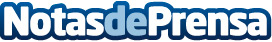 Campeonato de Andalucía de VoleyPlaya "TROFEO ADRIÁN GAVIRA" Campeonato de Andalucía de VoleyPlaya " Trofeo ADRIAN GAVIRA", 6 y 7 de Agosto de 2022. Zona Deportiva "FERRARA", Torrox Costa (Málaga)Datos de contacto:Fernando Pérez653 730 373Nota de prensa publicada en: https://www.notasdeprensa.es/campeonato-de-andalucia-de-voleyplaya-trofeo Categorias: Nacional Andalucia Otros deportes http://www.notasdeprensa.es